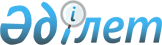 О внесении изменений в решение Шалкарского районного маслихата от 6 января 2020 года № 423 "Об утверждении бюджета Шалкарского сельского округа на 2020-2022 годы"Решение Шалкарского районного маслихата Актюбинской области от 2 апреля 2020 года № 458. Зарегистрировано Департаментом юстиции Актюбинской области 8 апреля 2020 года № 6991
      В соответствии со статьей 6 Закона Республики Казахстан от 23 января 2001 года "О местном государственном управлении и самоуправлении в Республике Казахстан", статьей 109-1 Бюджетного кодекса Республики Казахстан от 4 декабря 2008 года, Шалкарский районный маслихат РЕШИЛ:
      1. Внести в решение Шалкарского районного маслихата от 6 января 2020 года № 423 "Об утверждении бюджета Шалкарского сельского округа на 2020-2022 годы" (зарегистрированное в Реестре государственной регистрации нормативных правовых актов № 6683, опубликованное 17 января 2020 года в эталонном контрольном банке нормативных правовых актов Республики Казахстан в электронном виде) следующие изменения:
      в пункте 1:
      в подпункте 1):
      доходы – цифры "37462,0" заменить цифрами "45450,3";
      неналоговые поступления – цифры "7,0" заменить цифрами "548,3";
      поступления трансфертов – цифры "36219,0" заменить цифрами "43666,0";
      в подпункте 2):
      затраты – цифры "37462,0" заменить цифрами "45450,3";
      пункт 7 изложить в новой редакции:
      "7. Учесть в бюджете Шалкарского сельского округа на 2020 год из районного бюджета текущие целевые трансферты в следующих объемах:
      на реализацию государственного образовательного заказа в дошкольных организациях образования – 15320,0 тысяч тенге;
      на благоустройство населенных пунктов – 7447,0 тысяч тенге.
      Распределение сумм текущих целевых трансфертов определяется на основании решения акима Шалкарского сельского округа."
      2. Приложение 1 к указанному решению изложить в новой редакции согласно приложению к настоящему решению.
      3. Государственному учреждению "Аппарат Шалкарского районного маслихата" в установленном законодательством порядке обеспечить:
      1) государственную регистрацию настоящего решения в департаменте юстиции Актюбинской области;
      2) размещение настоящего решения на интернет-ресурсе маслихата Шалкарского района, после его официального опубликования.
      4. Настоящее решение вводится в действие с 1 января 2020 года. Бюджет Шалкарского сельского округа на 2020 год
					© 2012. РГП на ПХВ «Институт законодательства и правовой информации Республики Казахстан» Министерства юстиции Республики Казахстан
				
      Председатель сессии Шалкарского 
районного маслихата 

Ж. Утегенов

      Секретарь Шалкарского 
районного маслихата 

С. Бигеев
Приложение к решению Шалкарского районного маслихата от 2 апреля 2020 года № 458Приложение 1 к решению Шалкарского районного маслихата от 6 января 2020 года № 423
Категория
Категория
Категория
Категория
Категория
сумма, 
тысяч тенге
Класс
Класс
Класс
Класс
сумма, 
тысяч тенге
Подкласс
Подкласс
Подкласс
сумма, 
тысяч тенге
Наименование
Наименование
сумма, 
тысяч тенге
І. Доходы
І. Доходы
45450,3
1
Налоговые поступления
Налоговые поступления
1236,0
04
Налоги на собственность
Налоги на собственность
1236,0
1
Налоги на имущество
Налоги на имущество
24,0
3
Земельный налог 
Земельный налог 
39,0
4
Налог на транспортные средства
Налог на транспортные средства
1173,0
2
Неналоговые поступления
Неналоговые поступления
548,3
01
Доходы от государственной собственности
Доходы от государственной собственности
7,0
5
Доходы от аренды имущества, находящегося в государственной собственности
Доходы от аренды имущества, находящегося в государственной собственности
7,0
06
Прочие неналоговые поступления
Прочие неналоговые поступления
541,3
1
Поступления остатков средств с контрольного счета наличности местного самоуправления
Поступления остатков средств с контрольного счета наличности местного самоуправления
541,3
4
Поступления трансфертов
Поступления трансфертов
43666,0
02
Трансферты из вышестоящих органов государственного управления
Трансферты из вышестоящих органов государственного управления
43666,0
3
Трансферты из районного (города областного значения) бюджета
Трансферты из районного (города областного значения) бюджета
43666,0
II. Затраты
II. Затраты
II. Затраты
II. Затраты
II. Затраты
45450,3
01
Государственные услуги общего характера
18550,3
1
Представительные, исполнительные и другие органы, выполняющие общие функции государственного управления
18550,3
124
Аппарат акима города районного значения, села, поселка, сельского округа
18550,3
001
Услуги по обеспечению деятельности акима города районного значения, села, поселка,сельского округа 
18550,3
04
Образование
17200,0
1
Дошкольное воспитание и обучение
17200,0
124
Аппарат акима города районного значения, села, поселка, сельского округа
17200,0
041
Реализация государственного образовательного заказа в дошкольных организациях образования
17200,0
07
Жилищно-коммунальное хозяйство
9700,0
3
Благоустройство населенных пунктов
9700,0
124
Аппарат акима города районного значения, села, поселка, сельского округа
9700,0
008
Освещение улиц в населенных пунктах
350,0
009
Обеспечение санитарии населенных пунктов
697,0
011
Благоустройство и озеленение населенных пунктов
8653,0
III. Дефицит (профицит) бюджета 
0,0
IV. Финансирование дефицита (использование профицита) бюджета 
0,0